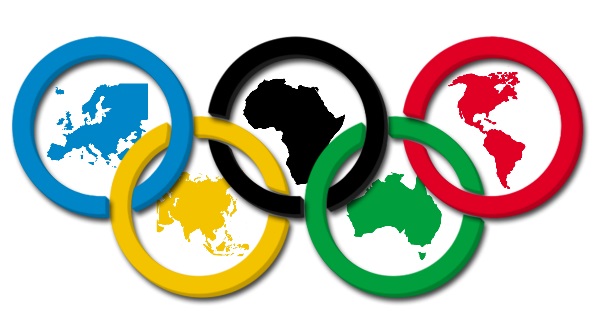 План работышкольного спортивного клуба «Радуга»на 2018-2019 учебный годПредседатель совета ШСК________Марусова Е.М.№месяцОрганизационные мероприятияответственный1сентябрь1.Заседание совета клуба:Утверждение совета клубаСоставление плана работы на учебный годРаспределение обязанностей2.Организация проведения внутришкольных соревнований по легкоатлетическому кроссу и «Русской лапте»3.Консультации для родителей по вопросам физического воспитания детей в семье4.Организация и проведение Дня здоровья5.Организация участия в районной спартакиадеСовет спортклубаУчитель физ-ры2октябрь1.Подготовка и проведение школьных соревнований по мини-футболу2.Подготовка и проведение спортивного мероприятия «Золотая осень»3.Консультации для родителей по вопросам физического воспитания детей в семье4.Организация и проведение Дня здоровья5.Организация участия в районной спартакиаде6.Контроль за проведением гимнастики и физкультминутокСовет спортклубаУчитель физ-рыКл.руковод.3ноябрь1.Подготовка и проведение школьных соревнований по гандболу2.Участие в акции «Спорт вместо наркотиков»3.Консультации для родителей по вопросам физического воспитания детей в семье4.Организация и проведение Дня здоровья5.Организация участия в районной спартакиаде6.Подготовка и проведение спортивного мероприятия «Веселые старты»Совет спортклубаУчитель физ-рыКл.руковод.4декабрь1.Участие в плановых соревнованиях «Школьные Олимпийские игры»2.Подготовка и проведение спортивного мероприятия «Спортивные сказки»3.Консультации для родителей по вопросам физического воспитания детей в семье4.Организация и проведение Дня здоровья5.Организация участия в районной спартакиаде6.Консультации для родителей по вопросам физического воспитания детей в семьеСовет спортклубаУчитель физ-ры5январь1.Заседание совета клубаПодведение итогов за полугодиеОтчет спортивно-массового сектора о проведенной работеЗанятия физическими упражнениями и спортивными играми в режиме учебного дняВыступление агитбригады для вовлечения учащихся в систематические занятия спортом2.Проведение школьных соревнований по Лыжным гонкам и волейболу3.Консультации для родителей по вопросам физического воспитания детей в семье4.Организация и проведение Дня здоровья5.Организация участия в районной спартакиадеСовет спортклубаУчитель физ-рыКл.руковод.6февраль1.Участие в военно-спортивном месячнике 2.Подготовка и проведение внутришкольных соревнований по шашкам и настольному теннису3.Консультации для родителей по вопросам физического воспитания детей в семье4.Организация и проведение Дня здоровья5.Организация участия в районной спартакиаде6.Подготовка и проведение спортивного мероприятия «А, ну-ка, мальчики!»Совет спортклубаУчитель физ-ры7март1.Подготовка и сдача контрольных нормативов ГТО2.Подготовка и проведение школьных соревнований по пионерболу3.Консультации для родителей по вопросам физического воспитания детей в семье4.Организация и проведение Дня здоровья5.Организация участия в районной спартакиаде6.Подготовка и проведение спортивного мероприятия «А, ну-ка, девочки!»Совет спортклубаУчитель физ-рыКл.руковод.8апрель1.Организация и проведение школьных соревнований «Бег, прыжки, метание»2.Подготовка и проведение спортивного мероприятия «Веселые старты»3.Консультации для родителей по вопросам физического воспитания детей в семье4.Организация и проведение Всемирного Дня здоровья5.Организация участия в районной спартакиаде6.Посещение спортивных клубов района с целью обмена опытомСовет спортклубаУчитель физ-ры9май1.Итоговое заседание совета клуба:Подведение итогов учебного годаОтчет председателя совета клубаВнесение предложений в план на следующий учебный год2.Подготовка и проведение внутришкольных соревнований по легкой атлетике и Шиповке юных3.Консультации для родителей по вопросам физического воспитания детей в семье4.Организация и проведение Дня здоровья5.Организация участия в районной спартакиадеСовет спортклубаУчитель физ-рыКл.руковод.10июнь1.Организация спортивно-массовой работы в пришкольном летнем лагере с дневным пребыванием детей и подростков2.Участие в районной спартакиаде летних пришкольных лагерейСовет спортклубаУчитель физ-ры